6пея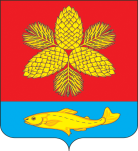 АДМИНИСТРАЦИЯШКОТОВСКОГО МУНИЦИПАЛЬНОГО РАЙОНА ПРИМОРСКОГО КРАЯРАСПОРЯЖЕНИЕ 17.08.2022    г. Большой Камень	             № 157-рО бюджетной комиссии по рассмотрению бюджетных проектировок на текущий финансовый год, очередной финансовый год и плановый период В   целях своевременной и качественной подготовки вопросов, связанных с составлением проектов муниципального правового акта Шкотовского муниципального района о внесении изменений в бюджет на текущий финансовый год и плановый период, бюджет на очередной финансовый год и плановый период,1. Создать бюджетную комиссию по рассмотрению бюджетных проектировок на текущий финансовый год, очередной финансовый год и плановый период.
           2.Утвердить прилагаемые:Положение о бюджетной комиссии по рассмотрению бюджетных проектировок на текущий финансовый год, очередной финансовый год и плановый период (Приложение № 1);состав бюджетной комиссии по рассмотрению бюджетных проектировок на текущий финансовый год, очередной финансовый год и плановый период (по должностям) (Приложение № 2).3. Управлению делами администрации Шкотовского муниципального района  (Баланова) обеспечить официальное опубликование настоящего распоряжения на официальном сайте Шкотовского муниципального района.          4. Контроль за  исполнением   настоящего   распоряжения оставляю за собой.  И.о. главы  администрации                                                                             В.А. НосовПриложение № 1УТВЕРЖДЕНО распоряжением администрации Шкотовского муниципального районаОт 17.08.2022 г. № 157-рПоложение о бюджетной комиссии по рассмотрению бюджетных проектировок на текущий финансовый год, очередной финансовый год и плановый период
           1. Бюджетная комиссия по рассмотрению бюджетных проектировок на текущий финансовый год, очередной финансовый год и плановый период (далее - Бюджетная комиссия) является координационным органом, образованным в целях обеспечения взаимодействия отделов и управлений администрации Шкотовского муниципального района, главных распорядителей бюджета Шкотовского муниципального района при корректировке бюджета Шкотовского муниципального района на текущий финансовый год и плановый период, составлении проекта бюджета Шкотовского муниципального района на очередной финансовый год и плановый период  (далее – проект бюджета).2. Бюджетная комиссия в своей деятельности руководствуется Конституцией Российской Федерации, федеральными конституционными законами, федеральными законами, указами и распоряжениями Президента Российской Федерации, постановлениями и распоряжениями Правительства Российской Федерации, законами и иными нормативными правовыми актами Приморского края и Шкотовского муниципального района, настоящим Положением.
           3. Основными задачами Бюджетной комиссии является обеспечение своевременной и качественной подготовки проекта бюджета Шкотовского муниципального района, согласование бюджетных проектировок.4. Бюджетная комиссия для реализации возложенных на нее задач рассматривает и согласовывает:вопросы и предложения по формированию бюджетных проектировок на очередной финансовый год и плановый период;распределение и изменение бюджетных ассигнований на исполнение действующих и принимаемых расходных обязательств  по предложениям главных распорядителей средств бюджета и сводной информации финансового управления администрации Шкотовского муниципального района;изменение объемов бюджетных ассигнований на реализацию утвержденных муниципальных программ Шкотовского муниципального района по предложениям главных распорядителей средств бюджета и сводной информации финансового управления администрации Шкотовского муниципального района.5. В состав Бюджетной комиссии входят председатель, заместитель председателя и иные члены Бюджетной комиссии.Заседания Бюджетной комиссии проводятся под руководством председателя Бюджетной комиссии или по его поручению заместителем председателя.Заседания Комиссии проводятся по мере необходимости.6. Решение Бюджетной комиссии оформляется протоколом в течение семи рабочих дней со дня проведения заседания и подписывается председателем комиссии, а в случае его отсутствия - заместителем председателя.Копии протокола направляются главным распорядителям средств бюджета и членам Бюджетной комиссии.7. Решения Бюджетной комиссии являются обязательными.8. Организационно-техническое и информационно-аналитическое обеспечение деятельности Бюджетной комиссии осуществляет финансовое управление администрации Шкотовского муниципального района.Приложение№ 2УТВЕРЖДЕН распоряжением администрации Шкотовского муниципального районаОт 17.08.2022 г. № 157-рСостав бюджетной комиссии по рассмотрению бюджетных проектировок на текущий финансовый год, очередной финансовый год и плановый период (по должностям)Председатель комиссии: Глава администрации Шкотовского муниципального района.Заместитель председателя комиссии: первый заместитель главы администрации Шкотовского муниципального района.Секретарь комиссии:начальник финансового управления администрации Шкотовского муниципального района. Члены комиссии:заместитель главы администрации Шкотовского муниципального района;начальник отдела бухгалтерского учета и отчетности администрации Шкотовского муниципального района;начальник управления экономики и инвестиций администрации Шкотовского муниципального района.